Ondersteuningsplan 2022-2023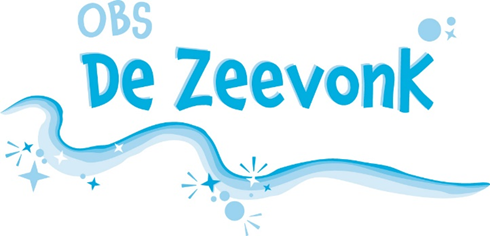 1. InleidingWij gaan ervan uit dat leerlingen zich het best ontwikkelen door het aanbieden van gedifferentieerd onderwijs, waarbij de leerlingen worden aangesproken op zelfstandigheid en het nemen van eigen verantwoordelijkheid. Voorop staat onze overtuiging dat een leerling zich het beste ontwikkelt in een veilige omgeving.In onze visie staat onder andere dat wij staan voor gelijke kansen voor ieder kind. Je afkomst mag nooit je toekomst bepalen.We willen er met onze ondersteuningsstructuur voor zorgen dat leerlingen zich competent voelen binnen onze school. Wij hebben ervoor gekozen om de extra begeleiding waar sommige leerlingen behoefte aan hebben, zoveel binnen de klas te laten plaatsvinden. De verantwoording voor kwalitatief goed onderwijs dragen wij als team gezamenlijk, de groepsleerkracht is eerste verantwoordelijke voor de voortgang van het onderwijs.Om vorm te geven aan 'omgaan met verschillen', onderscheiden we een drietal domeinen:Het domein van de leerling:Het onderwijs aan en de zorg voor de leerling staan centraal.Het onderwijs is, in de breedste zin, afgestemd op de behoefte aan onderwijs en ontwikkeling van de leerling. Wij organiseren ons onderwijs dusdanig dat de leerling optimaal gebruik kan maken van de voorzieningen die binnen school, in het Samenwerkingsverband en daarbuiten voorhanden zijn.Het domein van de leerkracht:De leerkrachten geven onderwijs en ondersteuning aan de leerlingen. Dit houdt onder andere in: het geven van gedifferentieerde instructie, zorgdragen voor passende verwerkingsstof, een adequaat klassenmanagement en het volgen en evalueren van de vorderingen van de leerlingen door middel van groepsplannen en individuele handelingsplannen.Het domein van de school:Bij het realiseren van bovengenoemde uitgangspunten is een goed leerlingvolgsysteem een voorwaarde. Zowel op cognitief als op sociaal-emotioneel gebied. Hiermee kan de ontwikkeling van alle leerlingen systematisch worden gevolgd. Het vermogen om te kunnen omgaan met verschillen tussen leerlingen en een systeem van regelmatige groeps- en leerlingbesprekingen zijn hierbij ook onontbeerlijk.Onze school heeft een zorgstructuur waarbij de intern begeleider (IB) een centrale plaats inneemt.Het ondersteuningsplan van De Zeevonk is opgesteld om inzichtelijk te maken op welke wijze de ondersteuning op onze school is georganiseerd.2. Passend onderwijsPassend  onderwijs houdt in dat elke leerling het onderwijs krijgt dat het beste bij zijn of haar onderwijsbehoeftes past. De leerlingen volgen dit onderwijs zo dicht mogelijk in de buurt. De leerlingen die extra hulp nodig hebben, krijgen de ondersteuning dus zoveel mogelijk op hun reguliere school en slechts waar nodig op een school voor speciaal (basis)onderwijs.De Zeevonk is aangesloten bij het Samenwerkingsverband Zuid-Kennemerland. Om te garanderen dat alle leerlingen het onderwijs krijgen dat bij hen past, is de zorgplicht ingevoerd. De schoolbesturen zijn wettelijk verplicht te zorgen voor een passende onderwijsplek en passend onderwijs voor elke leerling. Wanneer een school een benodigd onderwijsarrangement niet kan bieden, moet het bestuur van die school in samenwerking met de andere besturen in Zuid- Kennemerland zorgen dat de leerling het passende onderwijsarrangement aangeboden krijgt. De school moet de verwijzing onderbouwen aan de hand van een hulpvraag aan de school die de leerling (tijdelijk) opvangt. Het totaal van scholen uit ons Samenwerkingsverband moet zorgen voor een dekkend en volledig onderwijsaanbod voor alle leerlingen. Het onderwijsprofiel van elke school is te vinden op site van het Samenwerkingsverband: www.passendonderwijs-zk.nlPassend onderwijs vereist dat leerkrachten de leerling en zijn/haar onderwijsbehoeften centraal stellen bij de inrichting van de onderwijspraktijk. Op De Zeevonk wordt gewerkt vanuit de principes: Zelfstandig werken, klassenmanagement en het explicite directe instructiemodel (EDI). Naar aanleiding van de resultaten van de methodegebonden toetsen, de IEP toetsen, observaties, kindgesprekken en oudergesprekken wordt bepaald wat de onderwijs- en ondersteuningsbehoeften van de leerlingen zijn en wordt er per vakgebied en per periode een aanbod per instructiegroep op 3 verschillende niveaus opgesteld. Er wordt gewerkt met een aanbod voor de basisgroep, voor de plusgroep en voor de groep leerlingen die intensieve instructie/begeleiding nodig heeft. Dit wordt beschreven in een groepsplan. Wanneer een leerling uitvalt op één vakgebied, maken we een handelingsplan. Als er sprake is van een tijdelijke bredere ondersteuning, dan wordt er een plan van aanpak opgesteld. Wanneer er sprake is van structurele uitval, dan wordt een ontwikkelingsperspectief (OPP) opgesteld voor de individuele leerling. Het betreft dan een leerling die een aangepaste/aparte leerlijn volgt. Tijdens de groeps- en leerlingbesprekingen evalueert de leerkracht samen met de IB-er of er op de juiste manier is gehandeld, of dat het aanbod, eventueel na nader onderzoek, moet worden aangepast.3. De ondersteuningsstructuur 3.1 Doelstelling van de ondersteuningsstructuur Onder ondersteuningsstructuur worden alle maatregelen verstaan die op school genomen worden om de kinderen passend onderwijs te bieden. De leerkracht blijft te allen tijde de eerst aangewezene om de aan hem/ haar toevertrouwde leerlingen te begeleiden. Als er problemen met een leerling worden geconstateerd en de leerkracht heeft daar hulp of advies bij nodig, wordt de IB-er door de leerkracht benaderd. De IB- er helpt de leerkrachten en ondersteunt het team om de begeleiding voor alle leerlingen zo goed mogelijk te organiseren. Als school hebben we een zorgplan. Hierin staat ons systeem van zorg uitgebreid beschreven. We werken met een zorgteam op De Zeevonk. Het zorgteam bestaat uit een intern begeleider (IB-er) en directeur van school. Het zorgteam wordt aangestuurd door de Intern begeleider. Planmatig en opbrengst gericht werken De continuïteit van de onderwijszorg voor elke leerling wordt gewaarborgd door het cyclisch en planmatig werken. Om de kwaliteit van het onderwijs te waarborgen werken we vanuit de module WMK-PO. We stellen elke 4 jaar een schoolplan op. Binnen dit schoolplan werken we per jaar 4 systematisch aan de schoolontwikkeling en verbetering. Op De Zeevonk beschrijven wij de pedagogische en didactische behoeftes van ieder kind in LeerUniek. We richten ons op wat de leerling nodig heeft om zich verder te ontwikkelen. De gegevens van het IEP-leerlingvolgsysteem en de observaties van leerkracht en andere deskundigen vormen uitgangspunt voor het bepalen van de zorgbehoefte. De Zeevonk heeft een ondersteunende structuur waarbij de leerkracht ondersteund wordt bij het doorlopen van de cyclus van handelingsgericht werken. Gesprekken met kinderen en ouders spelen een grote rol in deze cyclus. De intern begeleider ondersteunt de leerkrachten bij deze cyclus.3.2 Toetsen en leerlingvolgsysteem Om een goed beeld te krijgen van de kwaliteit en doelmatigheid van ons onderwijs hanteren wij de hierna beschreven werkwijze. Voor de verschillende vakgebieden (o.a. rekenen, taal, spelling, begrijpend lezen en de zaakvakken) worden gegevens verzameld aan de hand van de bij de methode behorende toetsen en registratieformulieren. Op grond van de door de methode gestelde norm wordt vastgesteld o extra aandacht nodig is. Waar nodig passen wij normen naar boven aan, passend bij onze populatie. De leerkracht bepaalt na ieder methode-gebonden toets welke aanpassingen er aan het onderwijs nodig zijn om de groep en de individuele leerlingen verder te laten groeien. Daarnaast worden er ook toetsen afgenomen die landelijk zijn genormeerd die wij registeren in een geautomatiseerd leerlingvolgsysteem. Wij maken gebruik Parnassys. Dit leerlingvolgsysteem is een hulpmiddel om op een systematische manier de vorderingen van leerlingen over langere periodes in kaart te brengen. Het stelt de leerkracht in staat vast te stellen of de ontwikkeling van de leerling naar wens verloopt. Het leerlingvolgsysteem biedt in de registratie een overzichtelijk inzicht in de ontwikkeling van leerlingen.Daarnaast maken wij gebruik van LeerUniek. Er is een automatische koppeling tussen de systemen, waardoor er uitwisseling is van harde gegevens. In LeerUniek maken wij groepsplannen voor de vakken rekenen, begrijpend lezen, spelling en technisch lezen. In het groepsplan staat beschreven welke aanpassingen wij maken om binnen de groep op 3 verschillende niveaus (basis, verrijkt en intensief) het aanbod zo optimaal mogelijk kunnen aanbieden aan de groep en/of de individuele leerling. Naar aanleiding van de IEP toetsen bespreekt de IB-er 3 keer per jaar de groepsresultaten en groepsdynamiek. Vervolgens bespreekt het team schoolbreed de resultaten en mogelijke interventies. Deze interventies kunnen gelden voor een jaargroep, bouw of schoolbreed ingezet worden. De interventies kunnen divers van aard zijn. Waar nodig worden interventies beschreven in of worden toegevoegd aan het schoolplan. Naar aanleiding hiervan wordt ook twee keer per jaar door de IB’er een zelfevaluatie van de school opgesteld ter verantwoording van ons onderwijs naar de stakeholders.Toetsverwerking • Bij de interpretatie van de IEP-resultaten is, naast de niveauaanduiding, de vaardigheidsgroei van belang. Hiermee wordt namelijk de ontwikkeling van de leerling binnen zijn of haar niveau goed weergegeven. 
• Leerlingen die onvoldoende vaardigheidsgroei laten, of een zeer grote vaardigheidsgroei, zijn mogelijk aanleiding voor nauwkeurigere analyse van de problematiek door de leerkracht, eventueel m.b.v. de intern begeleider. 
• Op grond van die analyse kan de leerkracht komen tot een bijstelling van het onderwijsaanbod aan de individuele leerling of aan de groep of een deel daarvan. Ook hierbij kan de intern begeleider helpen.Analyseren van problematiek: Wij maken een analyse op de volgende manier: • Bekijken van de methode-gebonden toetsen. 
• Observaties in de klas. 
• Informatie inwinnen van specialisten die verbonden zijn aan de school. 
• Gesprek met de leerling over welbevinden. 
• Diagnostisch gesprek n.a.v. methodisch materiaal.
• Gesprekken met ouders. 
• Bekijken van gegevens van afgelopen jaren. 
• Gesprek met vorige leerkrachtenIndien bovenstaande analyse onvoldoende inzicht geeft in de problematiek, kunnen we nader diagnostisch onderzoek inzetten. We maken hierbij gebruik van de BOOM-toetsen, DHH, DLE-test of DST. Mocht dit niet voldoende informatie opleveren, dan maken wij gebruik van de kennis van het Kernteam. Hierin zijn specialisten vanuit de CJG, GGD, bureau leerplicht en het samenwerkingsverband vertegenwoordigd. Een eventuele verwijzing naar externe partijen is vanuit het overleg binnen het Kernteam mogelijk.3.3 Overlegvormen binnen de school met betrekking tot de ondersteuningLeerlingbespreking Deelnemers: Groepsleerkrachten en de intern begeleider 

Inhoud: De groepsleerkracht en IB-er nemen alle leerlingen door op zowel cognitief als sociaal-emotioneel gebied. Voor iedere leerling afzonderlijk wordt bekeken waar zorg nodig en of gewenst is. De leerkracht is verantwoordelijk voor het organiseren van de zorg, maar kan de IB-er wel om hulp vragen.Aan het einde van het schooljaar vindt er een overdracht van alle leerlingen uit de groep plaats vanuit de zendende leerkracht naar de ontvangende leerkracht. Wanneer het een overdracht van een zorgleerling betreft, dan schuift de intern begeleider aan bij het overdrachtsgesprek. 

Frequentie: Drie keer per schooljaar (gepland op jaarkalender)Groepsbespreking Deelnemers: Groepsleerkrachten en de intern begeleider Inhoud: Drie keer per jaar wordt er een groepsbespreking gehouden. Aan de start van het jaar wordt naar het groepsproces gekeken en de zorg binnen de groep besproken. Ook worden de groepsplannen besproken. De ontvangende leerkracht schrijft n.a.v. de overdracht en de evaluaties de nieuwe groepsplannen. In februari en juni worden vooral de resultaten van de toetsen besproken en gekeken naar de evaluaties van de groepsplannen. Welke interventies hebben gewerkt en wat is er nog nodig om het niveau van de groep te verhogen. 

Frequentie Drie keer per schooljaar (gepland op jaarkalender)Directie IB-overleg (DiZo) Deelnemers: Directie, kwaliteitsmedewerker en Intern Begeleider 

Inhoud: Afwisselend worden algemeen onderwijskundige onderwerpen en individuele leerlingen besproken. Er wordt bijvoorbeeld besproken welke leerlingen in aanmerking komen voor aanmelding bij het Kernteam, welke opvallende zaken er spelen, eventuele doublures, etc. Onderwijskundig komen zaken aan bod als hoe het loopt in verschillende groepen en waar interventies nodig zijn. Daarbij wordt er naar het jaarplan gekeken en de daarbij horende interventies, scholingen besproken. 

Frequentie: WekelijksSchoolzelfevaluatie Deelnemers: Team 

Inhoud: In deze vergaderingen presenteert het team aan elkaar de opbrengsten van de groep en welke interventies er succesvol waren. Het team kijkt kritisch naar zichzelf en viert de successen. Vanuit deze vergaderingen volgen actiepunten voor het schoolplan. Aan de hand van opbrengsten van de IEP-toetsen stelt de groepsleerkracht tweemaal per jaar een evaluatie en analyse op. Deze analyse wordt besproken met de parallelcollega en worden vervolgens de leeropbrengsten, de evaluatie en analyse gepresenteerd binnen het team. 

Frequentie: 2 keer per jaarWanneer eenmaal de behoefte aan ondersteuning is gesignaleerd door de waarnemingen van de leerkrachten en de toets uitslagen, is het van belang dat de juiste ondersteuning wordt gegeven. Onderstaand overzicht geeft een overzicht van de stappen die worden doorlopen bij ondersteuning aan leerlingen. De intern begeleider is betrokken bij alle stappen die ouders, leerkracht en school met elkaar afspreken. De leerkracht is verantwoordelijk voor de leerlingen en de gesprekken met de ouders.Stap 1: Het volgen van alle leerlingen. De leerkracht verzamelt gegevens van alle leerlingen door observaties, methodegebonden toetsen en methodeonafhankelijke toetsen. De gegevens van de methodeonafhankelijke toetsen worden geordend in een digitaal leerlingvolgsysteem (Parnassys, LeerUniek, Hart en handen, Digikeuzebord). Tijdens 3 oudergesprekken op De Zeevonk per jaar informeert de groepsleerkracht de ouders van de leerlingen over de werkwijze in de groep, toetsing en resultaten die hun kind heeft behaald. Afspraken of bijzonderheden die tijdens deze gesprekken aan de orde komen, worden vastgelegd in een gespreksverslag dat getekend wordt door ouders en IB/directie/leerkracht en in Parnassys gezet.Stap 2: Leerlingen die meer begeleiding nodig hebben. Minimaal 3 keer per jaar vinden er groeps- en/of leerlingbesprekingen plaats tussen de groepsleerkrachten en IB- er. De organisatie van deze besprekingen ligt bij de IB-er. (De IB-er kan ook het initiatief nemen om een leerlingbespreking op bouwniveau te plannen.) Indien er leerlingen zijn met een specifieke onderwijs- of ondersteuningsbehoeften, worden deze beschreven in LeerUniek bij de leerling. De leerkracht bepaalt of hij/zij kan voldoen aan de onderwijsbehoeften binnen de groep. Indien de aanpak past binnen de sub-groep Intensief, beschrijft de leerkracht de aanpak in het groepsplan. Indien er niet voldaan kan worden aan de onderwijsbehoeften door de eigen groepsleerkracht binnen de groep, dan is er nog een mogelijkheid om de RT-er of OA-er in te schakelen. Het gaat hierbij om interventies met de verwachting dat de leerling een bovengemiddelde groei kan maken. Indien van toepassing, worden ouders hiervan middels een gesprek vanuit de groepsleerkracht op de hoogte gebracht. De leerkracht plaatst het verslag van dit gesprek in Parnassys.Stap 3: Intensivering begeleiding De leerling wordt wederom tijdens een leerlingbespreking besproken met de IB-er. Er volgt een verdere verkenning van het probleem met aandacht voor de mogelijk onderliggende problematiek. Uit dit gesprek kan naar voren komen dat er meer informatie nodig is om het probleem helder te krijgen, bijvoorbeeld door extra toetsing of observatie door de leerkracht en/of intern begeleider. Ook ouders worden gevraagd naar hun mening en inzicht in de achterblijvende groei. De Ieerkracht en/of IB-er kan overgaan tot het inwinnen van handelingsadviezen bij externe partijen, zoals bijvoorbeeld de logopedie, fysiotherapie of consulent van SWV ZK. Eventueel kan de leerling anoniem ingebracht worden in het Kernteam. Indien uit bovenstaande acties voldoende handelingsadviezen komen, gaan we over tot het maken van een handelingsplan waarin we de nieuwe aanpak beschrijven. Het gaat hierbij altijd om zorgniveau 3. We maken gebruik van materialen en methodieken die niet gelijk zijn aan de standaard-aanpak. Ook hierbij kunnen we intern een RT-er of OA inzetten. Dit handelingsplan wordt met de ouders besproken. Ouders tekenen het handelingsplan voor gezien.De leerkracht is verantwoordelijk voor de uitvoering van het groepsplan (of HP) en het contact met de ouders. Na een van tevoren vastgestelde periode wordt de extra ondersteuning geëvalueerd en vervolgens worden ouders op de hoogte gesteld van de resultaten. De evaluatie kan vier uitkomsten hebben: 1. Stoppen met de extra ondersteuning. Er is geen sprake meer van specifieke ondersteuningsbehoeften. 2. De extra ondersteuning en/of aanpassing van het onderwijs wordt voortgezet. (Er is een vooruitgang zichtbaar, maar heeft nog niet het gewenste resultaat.) 3. De aanpassing van het onderwijs is gelukt, maar er is een andere onderwijsbehoefte ontstaan. De procedure start opnieuw: groepsbespreking, overleg ouders, aanpassing onderwijs. 4. De aanpassing van het onderwijs heeft niet de gewenste resultaten opgeleverd naar de volgende stap.Stap 4: Aanmelden voor onderzoek en/of diagnose De leerling wordt aangemeld voor verder diagnosticerend onderzoek. Indien er sprake is van hardnekkige (3 hoofd-meetmomenten), problematiek waarbij er bij de leerling geen sprake is van sociaal-emotionele problematiek, kunnen we intern overgaan tot didactisch onderzoek. Het doel hiervan is over te gaan naar een aangepast programma in een OPP. Indien er wel sprake is van sociaal-emotionele problematiek of er is bredere problematiek, schakelen wij in overleg met ouders het Kernteam in. Ouders kunnen dan in samenwerking met de school overgaan tot aanmelding voor onderzoek bij de instantie van hun keuze. Afhankelijk van die keuze kan een lid van het Kernteam de verwijzing uitschrijven. Het onderwijskundig rapport, dat hier eventueel voor nodig is, vult de school in. De ingeschakelde deskundige adviseert over de te nemen stappen. School, ouders en deskundigen stemmen samen de te nemen acties op elkaar af en spreken een evaluatiemoment af. De uit te voeren acties kunnen ook in dit geval leiden tot een aanpassing van het onderwijs, zoals het werken met een aangepaste/ eigen leerlijn voor één of meerdere vakken (zie stap 5A). Is dit niet het geval, dan wordt aangegeven wat hiervan de reden is. Samen wordt een advies opgesteld en wordt een keuze gemaakt uit de volgende opties:• Een andere basisschool die passend is en tegemoet kan komen aan de specifieke onderwijsbehoeften van de leerling.• Aanvragen van TLV (zie bijlage 6) voor (tijdelijke) plaatsing op S(B)O.Stap 5A: Eigen leerlijn Indien alle voorgaande stappen gedegen zijn doorlopen en er meerdere handelingsplannen zijn voltooid, kunnen we spreken van een hardnekkige achterstand. In principe kan vanaf groep 6 voor individuele leerlingen worden gewerkt met een eigen leerlijn. Wanneer een leerling gewoon met de leerstof van zijn of haar jaargroep meedoet, met gebruikmaking van bijvoorbeeld pre-teaching of compenserende/remediërende maatregelen, spreken we niet van een eigen leerlijn.Een eigen leerlijn bestaat uit een pakket/methode waarmee de leerling alle stof aangeboden krijgt waarmee 1F niveau behaald kan worden. De eigen leerlijn is in de meeste gevallen onherroepelijk en aansluiting bij de lessen in de groep, is niet te verwachten. De eigen leerlijn kan over meerdere kernvakken gaan, maar daarnaast neemt de leerling ook altijd deel aan groepslessen. Naast ander materiaal beschrijft het OPP ook altijd op welke manier de instructie plaatsvindt. De IB-er schrijft samen met de leerkracht een ontwikkelingsperspectief waarin onder andere de tussen- en uitstroomdoelen worden beschreven en de onderwijsbehoeften van de leerling. De leerkracht beschrijft in bijbehorend plan van aanpak de praktische uitwerking in de groep. Wij hanteren voor het ontwikkelingsperspectief in grote lijnen het format van het SamenWerkingsVerband Zuid-Kennemerland.Stap 5B: (Tijdelijke) plaatsing S(B)O Het kan zijn dat een kind tijdelijk extra ondersteuning nodig heeft in het speciaal (basis) onderwijs. In dat geval gaan de ouders samen met de basisschool op zoek naar de passende onderwijsplek. De zeggenschap over wat de beste onderwijsplek is, wordt door school, ouders en de nieuwe school zelf geregeld. De personen binnen deze driehoek kennen de leerling het beste of gaan straks daadwerkelijk met de leerling werken. Zij bezitten en organiseren zelf de benodigde expertise en beslissen gezamenlijk over een passende onderwijsplek. De plaatsingen op het S(B)O zijn tijdelijk van aard en bij de start wordt ook het moment van terugplaatsing vastgelegd. Bij een door allen gedragen oplossing krijgt het kind van het samenwerkingsverband een toelaatbaarheidsverklaring (TLV) voor de nieuwe school. De school heeft ook haar beperkingen, om de eenvoudige reden dat er grenzen zijn aan de mogelijkheden in het opvangen van kinderen. 

De volgende grenzen worden onderscheiden:• Een zodanig ernstige verstoring van rust en veiligheid, dat het leerproces binnen de groep wordt belemmerd. 
• In de verhouding tussen verzorging/ behandeling en het onderwijsaanbod dient het onderwijs te    prevaleren. 
• Gebrek aan opnamecapaciteit binnen de groep. 
• De expertise binnen de school ontbreekt, waardoor handelingsverlegenheid ontstaat.Het (langer) verblijven in het regulier onderwijs mag het kind niet schaden. (zie verder www.passendonderwijs-zk.nl)4. Ondersteuning op sociaal-emotioneel gebiedNaast de cognitieve ontwikkeling van de leerlingen is de sociaal-emotionele ontwikkeling van de kinderen evenzeer van belang. Op De Zeevonk besteden we veel aandacht aan de manier waarop we met elkaar omgaan. Zorg en respect staan hoog in het vaandel.Wij hanteren de volgende basisregels die mede bijdragen aan een fijn en veilig klimaat waarin elk kind zich optimaal kan ontwikkelen: • Ik praat aardig tegen een ander 
• Ik luister naar een ander
• Ik ben eerlijk
• Ik help een ander
• Ik schop , scheld en sla niet Gouden Weken De eerste weken van het schooljaar zijn cruciaal voor het creëren van een fijne sfeer in de groep. De leerkrachten van De Zeevonk geven daar tijdens de Gouden Weken invulling aan door bijvoorbeeld veel aandacht te besteden aan afspraken, omgangsvormen en allerlei groepsvormende activiteiten (o.a. uit de methode SOEMO en ‘De Gouden Weken’). Het accent ligt op de interactie tussen het kind en de leerkracht, maar ook de ouders zijn hierbij belangrijk. De Gouden Weken gaan na de zomervakantie direct van start en duren 6 weken.Na de zomervakantie vormt elke groep zich opnieuw. De kinderen hebben elkaar een lange tijd niet in de groep meegemaakt. De ‘belevingstijd’ van de vakantie is voor hen langer dan voor volwassenen, omdat kinderen in de basisschooltijd fysiek en mentaal hard groeien. Ze kennen de meeste andere kinderen van het vorige schooljaar, maar het groepsvormingsproces start opnieuw. Er kunnen kinderen aan de groep zijn toegevoegd en sommige kinderen hebben de groep verlaten. De hiërarchische structuur verschuift wat en de kinderen tasten elkaar in de ‘nieuwe’ groep weer af. Deze gevoelige periode is dan ook bij uitstek geschikt om in te zetten op een positieve groepsvorming.In de Gouden Weken is ook aandacht voor oudercontact belangrijk. Aan het begin van het schooljaar vinden er startgesprekken plaats, waarvoor alle ouders met hun kind worden uitgenodigd. Een gesprek aan het begin van het schooljaar draagt bij aan een ontspannen kennismaking van de leerkracht met de ouders. Het gesprek levert de leerkracht informatie op over hoe de ouders hun kind zien en hoe ze ermee omgaan. Dat maakt het contact in de rest van het schooljaar makkelijker.Voor alle groepen wordt gebruikt gemaakt van de hart en handen vragenlijst en voor de kleuters wordt het LVS Digikeuzebord ingevuld. Deze wordt in het najaar en voorjaar afgenomen, bij de kleuters wordt de lijst door de leerkracht ingevuld en bij de groepen 5 t/m 8 vult de leerling zelf de lijst in. Mocht het nodig zijn kan er aanvullend voor de groepen 6 t/m 8 de WMK-po lijst ingevuld worden om de sociale veiligheid in kaart te brengen. De resultaten van deze meting worden in november geanalyseerd en besproken en aan elkaar gepresenteerd binnen het team.Soms is er bij deze leerlingen al sprake van interne of externe ondersteuning. Als dit niet het geval is, is er bij gesignaleerde zorg naast het raadplegen van collega’s en/of IB-er ook de mogelijkheid van observatie door de IB-er. De IB-er denkt mee over een plan van aanpak. Er wordt een termijn afgesproken om met dit plan te werken. Wanneer dit gezamenlijk wordt geëvalueerd en er geen of onvoldoende groei blijkt te zijn, dient ofwel het plan te worden bijgesteld ofwel deskundigheid van buiten te worden ingeroepen.
Voor het aanbod in de lessen en de aanpak van gedrag wordt gebruik gemaakt van SOEMO. Wanneer er sprake is van grensoverschrijdend gedrag, wordt het gedragsplan van OOK ter ondersteuning ingezet.5. Overgang naar de volgende groepIn overleg met ouders kan de school besluiten om leerlingen langer over bepaalde leerstof te laten doen en te kiezen voor kleuterverlenging of doublure in een bepaald leerjaar. Ook versnellen is eventueel mogelijk.De redenen voor een jaar extra kunnen divers zijn en ook verschillen per bouw. Als een kind voor 1 januari van het schooljaar vijf jaar (ge)wordt(en) (is), kan het, mits het daarvoor geschikt wordt bevonden, na de zomervakantie naar groep 3.Maar de vraag is: wanneer is een kleuter eraan toe om de overstap te maken? Dit is afhankelijk van een aantal factoren; Is het kind er cognitief aan toe? Is het kind er sociaal-emotioneel klaar voor ofwel kan het kind de veranderingen verwerken, die gepaard gaan met de overgang naar groep 3? Kan het kind zich voor langere tijd concentreren, heeft het een goede werk- en luisterhouding? Deze factoren worden door de leerkracht in de loop van groep 2 in de gaten gehouden en de gegevens worden op observatielijsten van Digikeuzebord ingevuld. In de groepen 1/2 werken we met het leerlingvolgsysteem Digikeuzebord. Indien nodig kunnen bij individuele leerlingen toetsen worden afgenomen zodat er een compleet beeld van het kind ontstaat.Wanneer op grond van alle bevindingen in januari/februari vermoed wordt dat een kind problemen zal ondervinden in groep 3, bespreekt de leerkracht dit met de IB-er en stellen we de ouders hiervan op de hoogte. In het gesprek geven we aan wat er in de komende periode gedaan wordt om de ontwikkeling van het kind te stimuleren. Vervolgens volgen we de maanden daarop nauwlettend de ontwikkeling van het kind. Met de verkregen informatie gaan wij opnieuw in gesprek met de ouders. Het definitieve besluit of een kind overgaat naar groep 3 wordt uiteindelijk genomen in mei/juni. We streven naar een besluit dat door iedere betrokkene wordt gedragen.In de midden- en bovenbouw kijken we naar een combinatie van factoren, zoals werkhouding en zelfstandigheid. Maar ook speelt een rol of de verwachting is dat het kind een eventuele achterstand in kan halen. Bovendien kan er sprake zijn van een leerstoornis en moet er kritisch worden gekeken of doubleren de beste optie is.Indien nodig kan bijvoorbeeld advies worden ingewonnen bij het samenwerkingsverband eventueel ondersteund met een didactisch/psychologisch onderzoek. Nadat de school alle gegevens goed heeft doorgesproken en bekeken, wordt er een advies uitgebracht naar de ouders. Ook hierbij streven wij naar een besluit dat door iedere betrokkene wordt gedragen.6. DossiervormingHet behoort tot een van de taken van de IB-er de leerlingdossiers te beheren. Deze dossiers bevinden zich in Parnassys. Parnassys is een volledig geïntegreerd leerlingvolg- en schooladministratie programma. Het is een webbased systeem waarmee de schoolleiding, de docent, de IB-er, de RT-er, de ICT-er en de administratie zowel binnen als ook buiten de school kunnen werken. Op het dossier is de Europese algemene verordening gegevensbescherming (AVG) van toepassing. Gegevens uit het dossier worden niet verstrekt aan derden, zonder toestemming van betrokken ouders/verzorgers. Ouders kunnen het dossier van hun kind altijd inzien op school. Een dossier wordt niet meegegeven aan de ouders naar huis. Informatie uit het dossier kan enkel met toestemming van ouders gedeeld worden met derden. Ouders dienen een afspraak te maken met de IB-er voor het inzien van het dossier. De IB-er blijft aanwezig bij het inzien van het dossier. Ouders mogen geen wijzigingen aanbrengen in het dossier.Het leerlingdossier* in Parnassys kan de volgende documenten bevatten: • Onderwijskundig rapport van eventuele vorige school 
• Verslagen van (externe) onderzoeken 
• Verslagen fysiotherapie, logopedie 
• Handelingsplannen 
• Dyslexiekaart 
• Algemeen handelingsplan dyslexie 
• Plan van aanpak aangepaste/ eigen leerlijn en ontwikkelingsperspectief 
• Ondertekende gespreksverslagen van oudergesprekken 
• Startgesprekken 
• Incidentverslagen 
• Observaties 
• Werkaantekeningen 
• Schooladvies 
• TLV 
• Arrangement cluster 26.1 Overdracht informatie naar andere basisschoolBij verhuizing en/of verplaatsing naar een andere basisschool wordt de onderwijskundige rapportage door de school ingevuld en opgestuurd naar de ontvangende school, nadat van die school bericht van inschrijving is ontvangen. Ouders/verzorgers geven schriftelijk toestemming voor het delen van informatie door middel van het toestemmingsformulier voor overdracht. Hierbij worden de IEP resultaten van de leerling toegevoegd. Bij aanname van nieuwe leerlingen wordt eerst gekeken naar de specifieke onderwijsbehoeften van de betreffende leerling. Voordat tot definitieve plaatsing wordt overgegaan, is er altijd contact met de IB-er van de school van herkomst na toestemming van de ouders. Bij het overgaan tot aanname verstuurd de IB-er van De Zeevonk het overdrachtsformulier (BAO-BAO) aan de zendende basisschool. Wanneer ouders geen toestemming geven voor het opvragen van informatie bij de zendende basisschool, gaan wij niet over tot aanname en plaatsing van de leerling.6.2 Overdracht groepAan het einde van het schooljaar vinden de overdrachten tussen de leerkrachten van de verschillende groepen plaats. Indien ondersteuning noodzakelijk is, sluit de IB-er bij de overdracht aan.Op dat moment moeten alle onderstaande gegevens aanwezig zijn:• Verslagen van oudergesprekken en gespreksformulieren (indien aanwezig). 
• Groepsplannen met tussen- en eindevaluatie 
• Nieuwe groepsplannen voor het komend schooljaar 
• Individuele handelingsplannen + evaluaties (ondertekend)7. Externe RT/therapieBehandeling door een erkende specialist is in overleg met de IB-er mogelijk onder schooltijd zowel binnen als buiten de school. Daarbij is van belang dat de behandeling het onderwijsproces niet belemmerd. Een goede communicatie is tussen de specialist, de leerkracht en IB-er is hierbij essentieel. De ontwikkeling van de leerling staat voorop en mag door het missen van de lessen niet in geding zijn. Er worden daarom afspraken gemaakt over de frequentie, tijdsduur en plek in de school. Dit wordt vastgelegd in het formulier voor speciaal verlof. Wij volgen hiermee de richtlijnen die de inspectie en de leerplicht ons voorschrijft.8. Extra oefenstof voor thuisOuders vragen leerkrachten regelmatig om extra oefenstof als hun kind moeite heeft met de leerstof. In principe zou het aanbod op school in combinatie met het huiswerk dat wordt gegeven voor alle leerlingen voldoende moeten zijn. Daarnaast is het belangrijk dat thuis bijvoorbeeld veel gelezen wordt. Maar ook het automatiseren van de tafels, het oefenen van klokkijken e.d. zijn zaken die thuis geoefend kunnen worden.9. Overgang naar het voortgezet onderwijsIn groep 8 geeft de basisschool definitief advies over het soort middelbare school dat past bij het kind. De school kijkt daarvoor onder andere naar leerprestaties, aanleg en ontwikkeling op de basisschool. Eind groep 7 wordt het voorlopig advies voor het voortgezet onderwijs opgesteld. Nadat het definitieve advies gegeven en besproken is, nemen wij in april nog de centrale IEP-eindtoets af. Als de centrale IEP-eindtoets beter gemaakt wordt dan het definitieve advies, kijken de leerkracht(en) van groep 8, de intern begeleider en de directeur opnieuw naar het gegeven definitieve advies. Het kan zijn dat het schooladvies dan naar boven wordt aangepast, maar dat hoeft niet. Het advies wordt op basis van de IEP nooit naar beneden aangepast. Hieronder een uitgebreide beschrijving van het tot stand komen van het (voorlopig) advies.Groep 7 Voorlopig advies Het voorlopig advies komt tot stand in een overleg tussen de leerkracht(en) van groep 7, de toekomstige leerkracht(en) groep 8, de intern begeleider en de directeur. Dit overleg vindt plaats  twee á drie weken voor het voorlopig adviesgesprek. De communicatie naar de leerling en ouders/verzorgers vindt eind groep 7 plaats tijdens het voorlopig adviesgesprek. Bij het voorlopig adviesgesprek worden de leerling en ouders/verzorgers op school uitgenodigd. Tijdens dit gesprek zullen de leerkracht(en) het tot stand gekomen advies onderbouwen met het formulier ‘uitstroomoverzicht’, waarop alle behaalde resultaten en beoordeling genoteerd staan. De leerling en ouders/verzorgers ontvangen na afloop van het gesprek een brief met opschrift ‘’ Voorlopig advies’’. Leerkracht(en) noteren in een gespreksverslag de inhoud van dit gesprek en de reactie van leerling en ouders/verzorgers. Wij baseren ons bij het tot stand komen van het voorlopig advies op de volgende gegevens:• IEP-gegevens uit het leerlingvolgsysteem tot en met E7 
• De cijfers en resultaten van de methodetoetsen in groep 7 
• De resultaten van leer- en maakwerk. 
• De (huis)werkhouding 
• Het gedrag van de leerlingGroep 8 Definitief advies Het definitieve advies komt tot stand in overleg tussen de leerkracht(en) groep 8, de intern begeleider en de directie. Wanneer het definitieve advies afwijkt van het voorlopige advies wordt ook nog overlegd met de leerkracht(en) van groep 7 indien nodig. Tijdens de definitieve adviesgesprekken in februari/maart vindt de communicatie naar leerling en ouders/verzorgers plaats. De leerkracht onderbouwt met ondersteuning van het ‘uitstroomoverzicht’ het definitieve advies. De leerling en ouders/verzorgers ontvangen na afloop van het gesprek het ‘Aanmeldformulier voortgezet onderwijs’ waarop het definitieve advies en alle leerling gegevens vermeld staan. Wij baseren ons bij het tot stand komen van het definitieve advies op de volgende gegevens:• IEP-gegevens uit het leerlingvolgsysteem tot en met M8 
• De cijfers en resultaten van de methodetoetsen in groep 8 
• De resultaten van leer- en maakwerk 
• De (huis)werkhouding
• Het gedrag van de leerlingTijdens de schoolloopbaan hebben de leerkrachten zich voldoende een beeld kunnen vormen van de mogelijkheden van het kind om tot een onderbouwd advies te komen. Tijdens oudergesprekken zullen de beschikbare toetsresultaten besproken worden en wordt een voorlopig advies gegeven.Aan het eind van het kalenderjaar ontvangen de ouders een gids met informatie over scholen van voortgezet onderwijs. Met de kinderen van groep 8 bezoeken we in de periode van november tot januari een aantal scholen voor voortgezet onderwijs. In diezelfde periode worden open dagen georganiseerd speciaal bedoeld voor ouders en nieuwe leerlingen.De overgang naar het voortgezet onderwijs wordt door de school zorgvuldig voorbereid. In de regio Zuid-Kennemerland wordt gewerkt met een plaatsingsbeleid. Leerlingen worden door middel van loting toegelaten op de middelbare school naar keuze. De middelbare school zelf bepaalt op basis van het definitieve advies of een leerling wordt aangenomen. Wij hanteren hierbij de toelatingsprocedure PO-VO Zuid-Kennemerland. Met de scholen voor voortgezet onderwijs hebben we regelmatig contact over de vorderingen van oud-leerlingen.Op de website: www.passendonderwijs-zk.nl/overgang-po-vo  staan de procedures die gehanteerd worden in de regio Zuid-Kennemerland.10. Protocol leesproblemen en dyslexieOp De Zeevonk werken we met het ‘Protocol Leesproblemen en Dyslexie’. Dit betekent dat leerlingen vanaf groep 1 nauwgezet gevolgd worden in hun taal-/spraakontwikkeling en in hun ontwikkeling ten aanzien van (beginnende) geletterdheid.In het protocol staat beschreven welke interventies wij op welk moment inzetten bij welke mate van lees- en spellingsproblematiek. Wij werken volgens de laatste richtlijnen zoals beschreven in de Protocol Dyslexie Diagnostiek en Behandeling - versie 3.0.https://www.nkd.nl/app/uploads/2021/09/Protocol-Dyslexie-Diagnostiek-en-Behandeling-3.0- versie-0.99.pdfIndien er sprake is van hardnekkige lees-spellingsproblematiek en een leerling komt in aanmerking voor een vergoede diagnostiek en behandeling verzorgen wij samen met ouders de aanvraag hiervan. Na het afronden van de behandeling maken wij samen met ouders en leerling de dyslexiekaart in orde waarin wij alle dispenserende en compenserende maatregelen.11. Meer- en hoogbegaafdheid(Hoog)begaafde leerlingen zijn leerlingen met specifieke leer-en persoonlijkheidseigenschappen hierdoor hebben ze specifieke onderwijsbehoeften. Na de herfstvakantie starten wij een plusgroep voor onze plusleerlingen.Deze leerlingen krijgen een aanbod waarmee ze uitgedaagd worden, ‘leren leren’ en leren denken. Dat houdt in dat wij ook leerstof aanbieden die een beroep doet op de specifieke leereigenschappen van de meerbegaafde leerlingen. Zo wordt er gewerkt met leerstof uit de methode ‘Levelwerk’ en Kien. Het aanbod voor de plus kinderen wordt beschreven in het groepsplan. Mocht een leerling een eigen leerlijn krijgen om vervroegd door te stromen dan beschrijven wij dit in een OPP.12. Grenzen die de school ervaartDe grenzen die de school qua ondersteuning ervaart, hebben te maken met onderwijsbehoeften bij kinderen die zeer leerkrachtafhankelijk zijn (letterlijk; veel individuele aandacht nodig hebben van de leerkracht). Bijvoorbeeld kinderen die moeite hebben zelfsturing aan te brengen en hierbij de leerkracht bijna volledig nodig hebben. Deze kinderen kunnen zeer korte tijd zelfstandig aan het werk en dit is binnen ons concept en model van instructie, moeilijk in te passen. Op De Zeevonk kunnen wij onderwijs verzorgen voor kinderen met maximaal 2 jaar leerachterstand. Het doel is altijd dat kinderen minimaal uitstromen op het niveau van eind groep 6.Vanaf eind groep 6 kan er een individuele leerlijn opgestart worden (op basis van de referentieniveaus). Deze leerlijn wordt vastgelegd in een ontwikkelingsperspectief (OPP). Kinderen met een bijzonder ontwikkelingsprofiel (OPP) worden bij ons begeleid binnen de eigen groep. De grens aan het werken met deze kinderen wordt steeds in goed overleg tussen leerkrachten, zorgteam en directie bepaald. Per leerling met een OPP wordt dus bekeken of wij deze leerling, met deze specifieke onderwijsbehoefte, dat kunnen bieden wat het kind nodig heeft om verder te kunnen groeien in zijn of haar ontwikkeling. Over het algemeen kunnen we stellen dat we een OPP kunnen uitvoeren als het gaat om een achterstand op maximaal twee vakgebieden. Hiernaast hebben we ervaren dat we handelingsverlegen zijn als het gaat om het begeleiden van kinderen met een ontwikkelingsproblematiek die zich extern richt op de omgeving. In dit geval zullen we altijd het belang van de groep en een veilige schoolomgeving moeten waarborgen. Dit kan betekenen dat we kinderen met externaliserend gedrag geen passende begeleiding kunnen bieden op onze school.13. Externe ondersteuning; onze zorgpartnersDe school kan de hulp inroepen van externe deskundigen of organisaties. De IB-er kan terugvallen op een groot aantal zorgpartners. De Zeevonk werkt nauw samen met een lokale logopedist, ergotherapeut en kinderfysiotherapeut. Deze specialisten bieden binnen het gebouw van De Zeevonk zorg op maat in de nabijheid van de schoolomgeving. Hierdoor kan de zorg vroegtijdig en adequaat ingezet gaan worden en zijn de lijnen met de groepsleerkracht en de IB-er kort. Naast deze nabije zorgpartners werkt De Zeevonk onder andere samen met andere externe contacten. De meest belangrijke externe partners worden hieronder genoemd.Kernteam Binnen ons samenwerkingsverband zijn er aan elke school kernteamleden gekoppeld. Deze vaste deelnemers van het kernteam van de school zijn in ieder geval de directeur, de intern begeleider, de CJG-coach/schoolcoach, de GGD, de onderwijsconsulent en de leerplichtambtenaar. De samenwerking tussen Onderwijs en Jeugdhulp is belegd binnen de verschillende kernteams. Met behulp van de procesbegeleider geven wij een impuls geven aan deze samenwerking. Wat hun taken en rollen zijn, maar ook wie je kunt benaderen wanneer er onduidelijkheden zijn, staat beschreven op onderstaande website: https://www.passendonderwijs-zk.nl/kernteamSamenwerkingsverband Passend Onderwijs Zuid-Kennemerland Door middel van netwerkbijeenkomsten blijft de IB-er op de hoogte van ontwikkelingen binnen het samenwerkingsverband. Deze bijeenkomsten worden 5 keer per jaar georganiseerd. Kennisuitwisseling en het verdiepen op een inhoudelijk thema staan centraal. Naast de netwerkbijeenkomsten heeft de IB-er contact met de consulente. Alle zorg wordt besproken. Tenslotte kan de IB-er deelnemen aan intervisiebijeenkomsten. De IB-er kan zich hier per schooljaar voor inschrijven.Expertise speciaal onderwijs (SO) en speciaal basisonderwijs (SBO) De regio Zuid-Kennemerland telt zes scholen voor speciaal onderwijs en vijf scholen voor speciaal basisonderwijs. Deze scholen werken dagelijks met leerlingen met een grote diversiteit aan specifieke onderwijsbehoeften. Het samenwerkingsverband wil de expertise van deze scholen benutten bij het versterken van de basisscholen. De basisscholen kunnen extra ondersteuning krijgen vanuit de expertise van de SO en SBO scholen in de regio. Daarnaast heeft het samenwerkingsverband consulenten in dienst. Zij ondersteunen basisscholen met hulpvragen over groepen of individuele leerlingen gericht op gedrag.Centrum voor Jeugd en gezin Het Centrum voor Jeugd en Gezin (CJG) is er voor alle ouders, opvoeders, kinderen, jongeren en professionals in Bloemendaal die vragen hebben over opvoeden en opgroeien. Of het nu gaat om een eenvoudige of ingewikkelde vraag, samen vinden we een oplossing die past. Het CJG kijkt bij een vraag naar welke ondersteuning er in de eigen omgeving voorhanden is. Dat kan een voorziening in jouw buurt zijn. De meeste ouders en jongeren zoeken informatie en ondersteuning dicht bij huis. Het CJG sluit daarbij aan. Het CJG is een samenwerkingsverband van organisaties binnen de jeugdgezondheidszorg, jeugdhulpverlening en welzijn. De Opvoedpoli en het Consultatiebureau zijn twee van deze organisaties. Het CJG heeft een coördinerende taak bij het bieden van professionele hulp en advies bij opvoed- en opgroeikwesties, waardoor u sneller en effectiever geholpen kunt worden. In het CJG worden ook trainingen, cursussen en lezingen gegeven. Het aanbod vindt u op deze website. In het CJG werken o.a. (ortho) pedagogen, jeugdartsen en maatschappelijk werkers.